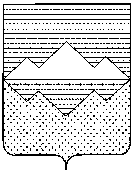 АДМИНИСТРАЦИЯАЙЛИНСКОГО СЕЛЬСКОГО ПОСЕЛЕНИЯСАТКИНСКОГО МУНИЦИПАЛЬНОГО РАЙОНАЧЕЛЯБИНСКОЙ ОБЛАСТИПОСТАНОВЛЕНИЕ01 февраля 2018 года № 7                                             О внесении изменений в постановление от 26.10.2017 г. № 129 «Об утверждении Перечня должностных лиц Айлинского сельского поселения, уполномоченных составлять протоколы об административных правонарушениях, предусмотренных законодательством Челябинской области»      На основании Закона Челябинской области от 27.05.2010 г. № 584-ЗО «Об административных правонарушениях в Челябинской области», О Законе Челябинской области «О внесении изменений в статью 3 Закона Челябинской области «Об административных правонарушениях в Челябинской области»,ПОСТАНОВЛЯЮ:Внести изменения в постановление Главы Айлинского сельского поселения от 26.10.2017 г.  № 129 «Об утверждении Перечня должностных лиц Айлинского сельского поселения, уполномоченных составлять протоколы об административных правонарушениях, предусмотренных законодательством Челябинской области».Внести изменения, дополнив перечень должностных лиц Айлинского сельского поселения, уполномоченных составлять протоколы об административных правонарушениях частями 16 и 17 статьи 3 Закона Челябинской области «Об административных правонарушениях Челябинской области» (приложение прилагается).Контроль за исполнением настоящего постановления оставляю за собой.Глава Айлинского сельского поселения                                           Т. П. ШутьПриложение 1 к постановлению Главы Айлинского сельского поселения№ 7 от 01.02.2018г.Перечень должностных лиц Айлинского сельского поселения, уполномоченных составлять протоколы об административных правонарушенияхСтатья Закона Челябинской области от 27.05.2010 г. № 584-ЗО «Об административных правонарушениях в Челябинской области»Состав правонарушенияДолжностные лица, уполномоченные составлять протоколы об административных правонарушенияхСтатья 3.  Нарушение правил благоустройства муниципальных образований, утвержденных муниципальными нормативными правовыми актамич.1. Повреждение, перемещение, снос, ненадлежащее содержание малых архитектурных форм, в том числе скамеек, урн, бордюров, ограждений, указателей, а также других элементов благоустройства, расположенных на территории общего пользования, детских и спортивных площадкахГлава Айлинского сельского поселения (Т. П. Шуть)Заместитель Главы Айлинского сельского поселения(О. И. Коновалова)ч.2. Нарушение установленных муниципальными нормативными правовыми актами требований по содержанию и ремонту фасадов, отмосток, водостоков, навесных металлических конструкций, окон и витрин, вывесок, входных групп (узлов), иных архитектурных элементов нежилых зданий, строений и сооружений Глава Айлинского сельского поселения (Т.П. Шуть)Заместитель Главы Айлинского сельского поселения(О.И. Коновалова)ч.3. Непринятие собственниками и иными законами   владельцами нежилых зданий, строений и сооружений мер по очистке кровель, карнизов, водостоков, навесов (козырьков) от снега, наледи, сосулекГлава Айлинского сельского поселения (Т.П. Шуть)Заместитель Главы Айлинского сельского поселения(О. И. Коновалова)ч.4. Нарушение правил содержания и эксплуатации объектов (средств) наружного освещения населенных пунктовГлава Айлинского сельского поселения (Т.П. Шуть)Заместитель Главы Айлинского сельского поселения(О.И. Коновалова)ч.5.Размещение объявлений и иной информации, не являющейся рекламой, в неустановленных местах, а также самовольное нанесение рисунков и надписей на здания, строения, сооружения, инженерные коммуникации, тротуары, дорожные и иные информационные знаки, другие элементы благоустройстваГлава Айлинского сельского поселения (Т. П. Шуть)Заместитель Главы Айлинского сельского поселения(О. И. Коновалова)ч.6.Торговля и оказание бытовых услуг либо услуг общественного питания в неустановленных местахГлава Айлинского сельского поселения (Т.П. Шуть)Заместитель Главы Айлинского сельского поселения(О. И. Коновалова)ч.7.Нарушение установленных муниципальными нормативными правовыми актами правил благоустройства территорий населенных пунктов, выразившееся в разведении костров, сжигании листвы, травы, частей деревьев и кустарников и других остатков растительности, за исключением случаев, предусмотренных федеральным законодательствомГлава Айлинского сельского поселения (Т. П. Шуть)Заместитель Главы Айлинского сельского поселения(О. И. Коновалова)Землеустроитель Администрации (В. Н. Мошкина)ч.8.Сброс мусора, иных отходов производства и потребления вне специально отведенных для этого мест, а также сжигание мусора, иных отходов производства и потребления на территории Челябинской области, за исключением термической переработки мусора, иных отходов производства и потребления, осуществляемой в установленном действующим законодательством порядкеГлава Айлинского сельского поселения (Т. П. Шуть)Заместитель Главы Айлинского сельского поселения(О. И. Коновалова)ч.9.Организация несанкционированной свалки отходовГлава Айлинского сельского поселения (Т. П. Шуть)Заместитель Главы Айлинского сельского поселения(О. И. Коновалова)ч.10. Оставление без цели выполнения аварийных или ремонтных работ механических транспортных средств на газонах, тротуарах, озелененных территориях, детских и спортивных площадках, а также их стоянка, препятствующая вывозу коммунальных отходов, не связанные с нарушением правил стоянки и остановки транспортных средств и не повлекшие нарушения экологических, санитарно-эпидемиологических требований, установленных федеральным законодательствомГлава Айлинского сельского поселения (Т. П. Шуть)Заместитель Главы Айлинского сельского поселения(О. И. Коновалова)Землеустроитель Администрации Айлинского сельского поселения(В. Н. Мошкина)ч.11.Непроведение предусмотренных муниципальными нормативными правовыми актами работ по содержанию и уборке территорий и объектов благоустройства, повлекшее их загрязнение или засорение, либо нарушение установленных сроков и порядка проведения указанных работ, не повлекшее нарушения экологических, санитарно-эпидемиологических требований, требований технической эксплуатации жилищного фонда, установленных федеральным законодательствомГлава Айлинского сельского поселения (Т. П. Шуть)Заместитель Главы Айлинского сельского поселения(О. И. Коновалова)ч.12. Невыполнение или выполнение с нарушением установленных органами местного самоуправления сроков и порядка проведения работ по содержанию мест и (или) сооружений для сбора, временного хранения и размещения, переработки мусора, отходов производства и потребления, не повлекшее нарушения экологических, санитарно-эпидемиологических требований, требований технической эксплуатации жилищного фонда, установленных федеральным законодательствомГлава Айлинского сельского поселения (Т. П. Шуть)Заместитель Главы Айлинского сельского поселения(О. И. Коновалова)ч. 16. Производство земляных работ, влекущих повреждение или уничтожение зеленых насаждений, нарушение конструкций дорог, тротуаров, других объектов и элементов благоустройства, без письменного разрешения (ордера на производство земляных работ) в случае такое письменное разрешение (ордер на производство земляных работ) обязательно, -  влечет наложение административного штрафа на граждан в размере от одной тысячи до трех тысяч рублей; на должностных лиц – от трех тысяч до пяти тысяч рублей; на юридических лиц-от десяти тысяч до двадцати тысяч рублей.Глава Айлинского сельского поселения (Т. П. Шуть)Землеустроитель Администрации Айлинского сельского поселения(В. Н. Мошкина)ч.17. Несоблюдение указанных в письменном разрешении (ордере на производство земляных работ) сроков производства земляных работ- влечет наложение административного штрафа на граждан в размере от одной тысячи до трех тысяч рублей; на должностных лиц-от трех тысяч до пяти тысяч рублей; на юридических лиц-от десяти тысяч до двадцати тысяч рублей.Глава Айлинского сельского поселения (Т. П. Шуть)Землеустроитель Администрации Айлинского сельского поселения(В. Н. Мошкина)Статья 10. Безбилетный проездч.14. Самовольная установка временных объектов, за исключением случаев, когда ответственность за самовольную установку объектов, являющихся в соответствии с настоящим Законом временными объектами, предусмотрена федеральным законодательствомГлава Айлинского сельского поселения (Т. П. Шуть)Заместитель Главы Айлинского сельского поселения(О. И. Коновалова)Статья 11. Провоз ручной клади и багажа без оплатыБезбилетный проезд в транспорте общего пользования по межмуниципальным и муниципальным маршрутамГлава Айлинского сельского поселения (Т. П. Шуть)Заместитель Главы Айлинского сельского поселения(О. И. Коновалова)Статья 20. Невыполнение решений, принятых на местном референдумеПровоз, подлежащий оплате, ручной клади и багажа без оплаты в транспорте общего пользования по межмуниципальным и муниципальным маршрутамГлава Айлинского сельского поселения (Т. П. Шуть)Заместитель Главы Айлинского сельского поселения(О. И. Коновалова)Статья 21. Непредставление сведений (информации)Невыполнение решений по вопросам местного значения, принятых на местном референдумеГлава Айлинского сельского поселения (Т. П. Шуть)Заместитель Главы Айлинского сельского поселения(О. И. Коновалова)Непредставление или несвоевременное представление в орган местного самоуправления (должностному лицу), за исключением органа местного самоуправления (должностного лица), осуществляющего муниципальный контроль, сведений (информации), представление которых необходимо для осуществления этим органом местного самоуправления (должностным лицом) его законной деятельности, а равно представление таких сведений (информации) в неполном объеме или искаженном виде в орган местного самоуправления (должностному лицу), за исключением органа местного самоуправления (должностного лица), осуществляющего муниципальный контрольГлава Айлинского сельского поселения (Т. П. Шуть)Заместитель Главы Айлинского сельского поселения(О. И. Коновалова)